CHRISTIAN LEADERSHIP REFLECTIONSPERSONAL REFLECTION GUIDE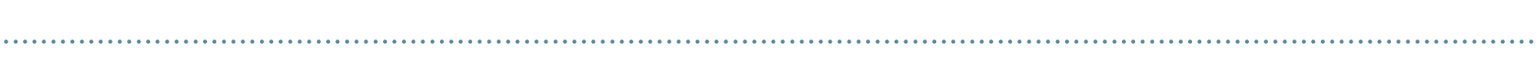 A Self-Checkup for Ministry Leadershttps://www.cccc.org/news_blogs/john/2021/01/06/a-self-checkup-for-ministry-leaders/Self-Checkup WorksheetThis worksheet is designed to be used in conjunction with the blog post.STEP ONEUse the following chart to easily track your self-checkup. Choose an option from the dropdown menu for each of the factors’ contributing elements. When finished, you’ll have identified your areas of strength and the areas that are weak for you or could be better, which will help you choose your three priority factors for development. STEP TWOReview your choices for the 11 factors listed in Step One and identify the three highest priority factors in the order you want to work on them.STEP THREEIn the following table, click and choose the three priority factors in their priority order, and then fill in the following section for each. From here, you can insert the information into any goal planning system you prefer. As you make progress, you can come back and refresh your list with your next priority areas of focus.PART ONE: PERSONAL CHECKUP FACTORSPART ONE: PERSONAL CHECKUP FACTORSPersonal IdentityPersonal IdentityWho Am I?StewardShepherdPersonal-Public LifePersonal-Public LifeCompartmentalizationBoundariesPersonal SpiritualityIntimacy with GodIntimacy with GodDivine IntimacyDiscern God’s VoiceSoul CareSpiritual RetreatsPersonal RenewalPersonal RenewalLeadership ReinventionGet Out of a RutPersonal VitalityPersonal VitalityBe YourselfKeep the JoyRekindle Your First LoveGodly TraitsGodly TraitsGraciousnessGratitudeHumilityLoveImmune SystemImmune SystemKeep a Full LifeProtect Your CallAcknowledge Blind SpotsSeek Out Blind SpotsAvoid CEO DiseaseAppreciate Annoying PeopleLearn From Your CriticsControl Your Dark SideWatch Early Warning SignsSeek Jesus’ PeaceSet a Goal to Finish WellDecide Your LegacyPART TWO: VOCATIONAL CHECKUP FACTORSPART TWO: VOCATIONAL CHECKUP FACTORSCall & VisionCall & VisionDiscern Your CallContinue to Discern Your CallAims & GoalsAims & GoalsServe Rather Than LeadFaith-Friendly PracticesMotivationMotivationKnow Your MotivationsInfluenceInfluenceContagious LeadershipLet God’s Will Reign at WorkPRIORITY #1Factor What Success Looks Like: Obstacles to Overcome: Questions/Concerns I Have: People Who Can Help Me: Other Notes: PRIORITY #2Factor What Success Looks Like: Obstacles to Overcome: Questions/Concerns I Have: People Who Can Help Me: Other Notes: PRIORITY #3Factor What Success Looks Like: Obstacles to Overcome: Questions/Concerns I Have: People Who Can Help Me: Other Notes: 